PUBLIC MEETINGTHE PRENTICE CENTRE1 GRANTON MAINS AVENUEWEDNESDAY 9TH MARCH7PM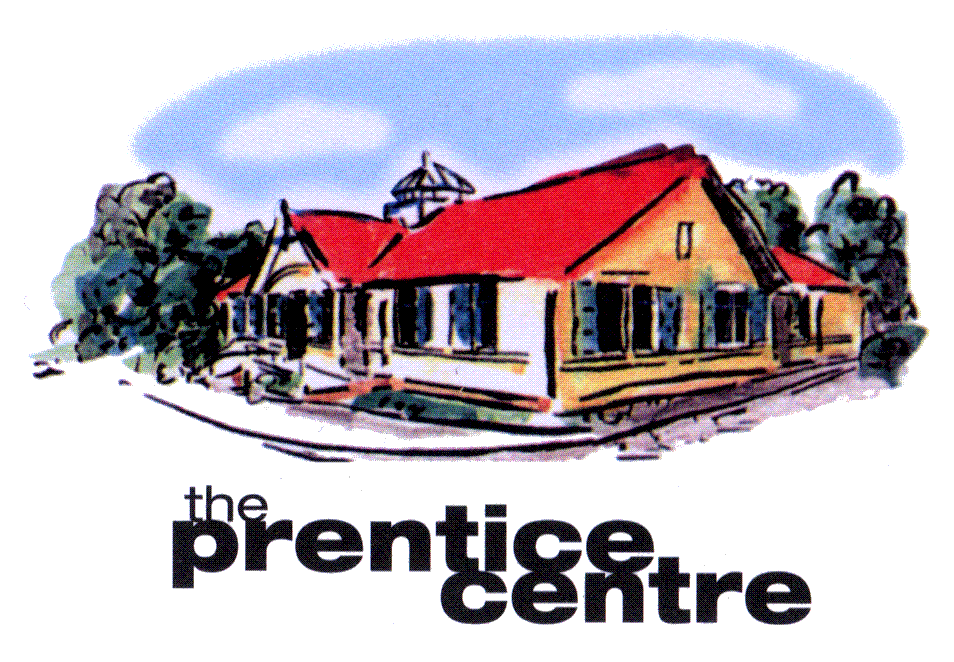 THE PRENTICE CENTRE ISUNDER THREAT OF CLOSUREPLEASE COME ALONG TO THE PUBLIC MEETING & LET LOCAL POLITICIANS KNOW HOW YOU FEELALL WELCOME